FrançaisLundi 30 mars 2020La lettre m devant b et pObjectifs d’apprentissage :Repérer rapidement les graphèmes am, em, om, imDécoder des mots contenant ces groupes de lettres.Développer la reconnaissance orthographique des mots rencontrés.S’entrainer à lire à haute voix d’une manière fluide.Exercice d’entrainement :Exercice 1 :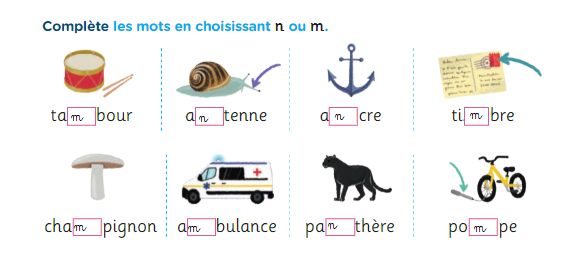 Exercice 2 :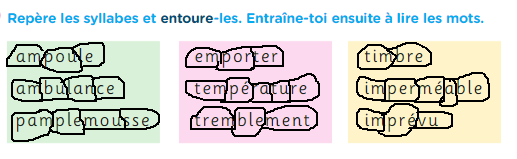 Exercice 3 :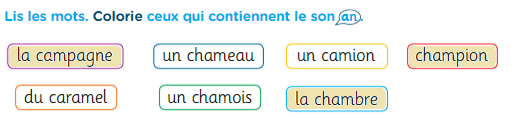 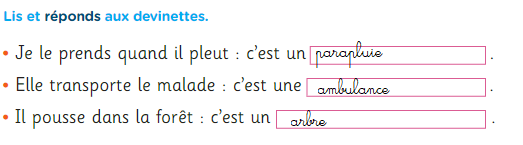 